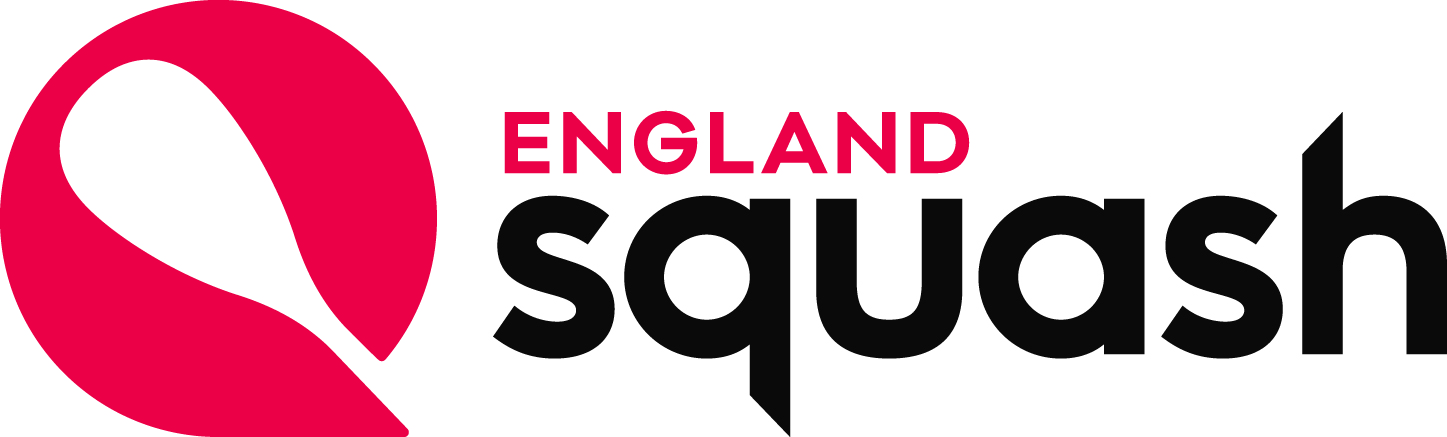 ENGLAND SQUASHKEY CONTACTSSquash ContactsSquash ContactsSquash ContactsNameNumberAddressEngland Squash Designated Officer Gayle Pink07855482529National Squash CentreRowsley Street, Manchester M11 3FFCounty Welfare OfficerClub Welfare OfficerLocal ContactsLocal ContactsLocal ContactsNameNumberAddressChildren’s Social CarePolice – Child Protection Teamordial 999NSPCC0808 800 5000NATIONAL CONTACTSNATIONAL CONTACTSNATIONAL CONTACTSNSPCC0808 800 5000NSPCC0207 825 2500National CentreEC2A 3NHChild line0800 1111National CentreEC2A 3NHCPSU0116 234 72243 Gilmour Close Child Protection in  LeysSport Unit L4 1EZ